ANEXO IV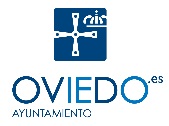 JUSTIFICACIÓN DE LA SUBVENCIÓNDatos de la entidad beneficiaria de la subvención.Nombre………………………………………………………………………………….		CIF………………Domicilio social……………………………………………………………………..		CP…………………..Localidad ………………………………………………………………………………	Provincia …………………….Teléfono …………………………………………..	correo electrónico …………………………………………..Representada en este acto por:D:/Dª ………………………………………………………………………………..	con DNI ………………………..CERTIFICA: Que se ha realizado el programa denominado:………………………………………………………………………………………………………………………………………………Subvencionado con ……………………………………………. € de la convocatoria de ……………………………Y presenta los siguientes documentos adjuntos:Memorias justificativas del proyecto.Facturas y otros documentos que acreditan el destino de los fondos subvencionados, así como la realización efectiva del pago y el balance de ingresos y gastos.Listado de justificantes.Acreditación del uso efectivo de los logos del Ayuntamiento de Oviedo.